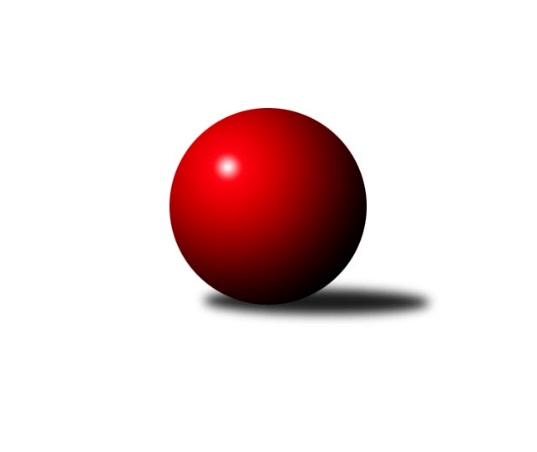 Č.16Ročník 2010/2011	12.2.2011Nejlepšího výkonu v tomto kole: 3427 dosáhlo družstvo: KK SDS Sadská2.KLM A 2010/2011Výsledky 16. kolaSouhrnný přehled výsledků:Sokol Kolín 	- TJ Loko České Velenice	6:2	3316:3284	13.0:11.0	9.1.KK SDS Sadská	- Vltavan Loučovice	8:0	3427:3211	15.0:9.0	12.2.SKK Bohušovice	- SKK Vrchlabí 	1:7	3081:3236	7.5:16.5	12.2.SK Škoda VS Plzeň 	- TJ Sokol Duchcov	5.5:2.5	3311:3256	14.0:10.0	12.2.SKK Rokycany	- KK Hvězda Trnovany	6:2	3361:3238	15.0:9.0	12.2.SKK Jičín	- KK Lokomotiva Tábor	3:5	3167:3187	13.0:11.0	12.2.Tabulka družstev:	1.	KK Hvězda Trnovany	16	11	0	5	79.0 : 49.0 	213.0 : 171.0 	 3291	22	2.	KK SDS Sadská	16	10	1	5	80.0 : 48.0 	215.0 : 169.0 	 3306	21	3.	Sokol Kolín	16	10	1	5	74.0 : 54.0 	200.5 : 183.5 	 3240	21	4.	TJ Sokol Duchcov	16	9	1	6	64.0 : 64.0 	195.0 : 189.0 	 3237	19	5.	SKK Vrchlabí	16	8	2	6	69.0 : 59.0 	206.5 : 177.5 	 3270	18	6.	Vltavan Loučovice	16	8	2	6	65.0 : 63.0 	182.0 : 202.0 	 3239	18	7.	KK Lokomotiva Tábor	16	7	1	8	66.0 : 62.0 	181.5 : 202.5 	 3233	15	8.	SKK Rokycany	16	7	1	8	63.0 : 65.0 	195.0 : 189.0 	 3252	15	9.	TJ Loko České Velenice	15	6	1	8	59.0 : 61.0 	182.5 : 177.5 	 3242	13	10.	SK Škoda VS Plzeň	16	5	2	9	51.5 : 76.5 	178.5 : 205.5 	 3202	12	11.	SKK Jičín	16	4	1	11	50.0 : 78.0 	180.0 : 204.0 	 3234	9	12.	SKK Bohušovice	15	3	1	11	39.5 : 80.5 	150.5 : 209.5 	 3195	7Podrobné výsledky kola:	 Sokol Kolín 	3316	6:2	3284	TJ Loko České Velenice	Dalibor Mierva	126 	 144 	 138 	135	543 	 3:1 	 509 	 134	123 	 133	119	Zbyněk Dvořák	Filip Dejda	144 	 135 	 142 	142	563 	 2:2 	 576 	 146	134 	 139	157	Ondřej Touš	Martin Švorba	136 	 161 	 134 	158	589 	 3:1 	 562 	 140	152 	 127	143	Pavel Sládek	Robert Petera	146 	 131 	 130 	149	556 	 2:2 	 522 	 122	137 	 144	119	Zdeněk st. Dvořák	Jan Pelák	132 	 142 	 118 	132	524 	 1:3 	 585 	 126	157 	 150	152	Zdeněk ml. Dvořák	Roman Weiss	143 	 137 	 137 	124	541 	 2:2 	 530 	 137	140 	 126	127	Ladislav Chmelrozhodčí: Nejlepší výkon utkání: 589 - Martin Švorba	 KK SDS Sadská	3427	8:0	3211	Vltavan Loučovice	Aleš Košnar	126 	 154 	 165 	145	590 	 3:1 	 511 	 139	121 	 117	134	Radek Šlouf	Tomáš Bek	115 	 141 	 161 	123	540 	 2:2 	 533 	 129	137 	 126	141	Jaroslav Suchánek	Martin Schejbal	125 	 136 	 127 	158	546 	 2:2 	 541 	 139	122 	 142	138	Josef Gondek	Antonín Svoboda	147 	 135 	 149 	142	573 	 3:1 	 530 	 146	138 	 113	133	Miroslav Šuba	Václav Schejbal	133 	 141 	 146 	169	589 	 2:2 	 560 	 138	131 	 147	144	Martin Jirkal	Jan Renka st.	161 	 152 	 132 	144	589 	 3:1 	 536 	 134	132 	 133	137	Josef Syselrozhodčí: Nejlepší výkon utkání: 590 - Aleš Košnar	 SKK Bohušovice	3081	1:7	3236	SKK Vrchlabí 	Martin Perníček	126 	 120 	 133 	139	518 	 2:2 	 490 	 134	130 	 102	124	Roman Pek	Lukáš Dařílek	121 	 133 	 123 	146	523 	 0:4 	 590 	 154	147 	 135	154	Jiří Bartoníček	Milan Perníček	120 	 117 	 119 	131	487 	 2:2 	 493 	 118	126 	 129	120	Vlado Žiško	Ladislav Šourek	119 	 146 	 130 	121	516 	 2:2 	 525 	 112	142 	 134	137	Pavel Nežádal	Jiří Semerád	131 	 143 	 127 	104	505 	 1.5:2.5 	 564 	 152	140 	 127	145	Michal Rolf	Martin Vrbata	135 	 127 	 140 	130	532 	 0:4 	 574 	 136	135 	 153	150	David Hoblrozhodčí: Nejlepší výkon utkání: 590 - Jiří Bartoníček	 SK Škoda VS Plzeň 	3311	5.5:2.5	3256	TJ Sokol Duchcov	Petr Sachunský	139 	 133 	 129 	146	547 	 3:1 	 528 	 141	131 	 113	143	Miloš Civín	Pavel Říhánek	128 	 149 	 149 	142	568 	 2:2 	 550 	 149	121 	 134	146	Jakub Dařílek	Jiří Šlajer	129 	 131 	 155 	144	559 	 4:0 	 520 	 118	129 	 135	138	Dalibor Dařílek *1	Milan Vicher	131 	 130 	 128 	132	521 	 2:2 	 526 	 126	138 	 134	128	Zdeněk Ransdorf	Jiří Baloun	121 	 145 	 127 	135	528 	 2:2 	 528 	 136	131 	 133	128	Josef Pecha	Martin Pejčoch	154 	 142 	 144 	148	588 	 1:3 	 604 	 135	170 	 148	151	Jan Endrštrozhodčí: střídání: *1 od 55. hodu Vít StrachoňNejlepší výkon utkání: 604 - Jan Endršt	 SKK Rokycany	3361	6:2	3238	KK Hvězda Trnovany	Zdeněk Enžl	133 	 139 	 108 	121	501 	 1:3 	 551 	 137	135 	 129	150	Milan Stránský	Viktor Pytlík	141 	 160 	 151 	152	604 	 4:0 	 507 	 117	121 	 127	142	Zdeněk Kandl *1	Václav Fűrst	126 	 142 	 128 	131	527 	 2:2 	 505 	 133	122 	 110	140	Jiří Jankovec *2	Martin Prokůpek	143 	 149 	 123 	129	544 	 2:2 	 545 	 117	137 	 136	155	Michal Koubek	Pavel Honsa	145 	 158 	 154 	153	610 	 3:1 	 579 	 146	149 	 146	138	Pavel Kaan	Vojtěch Špelina	151 	 134 	 161 	129	575 	 3:1 	 551 	 140	127 	 136	148	Josef Šálekrozhodčí: střídání: *1 od 31. hodu Miroslav Náhlovský, *2 od 91. hodu Jiří ZemánekNejlepší výkon utkání: 610 - Pavel Honsa	 SKK Jičín	3167	3:5	3187	KK Lokomotiva Tábor	Josef Vejvara	120 	 139 	 129 	122	510 	 3:1 	 468 	 128	102 	 117	121	Borek Jelínek	Pavel Louda	129 	 138 	 137 	147	551 	 4:0 	 511 	 125	131 	 124	131	Jaroslav Mihál	Miloslav Vik	132 	 121 	 138 	125	516 	 1:3 	 539 	 122	137 	 139	141	Petr Chval	Jiří Vejvara	113 	 125 	 145 	144	527 	 3:1 	 541 	 143	117 	 138	143	Miroslav Kašpar	Lukáš Vik	117 	 144 	 136 	126	523 	 1:3 	 583 	 151	141 	 142	149	David Kášek	Jaroslav Soukup	136 	 131 	 144 	129	540 	 1:3 	 545 	 141	139 	 129	136	Karel Smažíkrozhodčí: Nejlepší výkon utkání: 583 - David KášekPořadí jednotlivců:	jméno hráče	družstvo	celkem	plné	dorážka	chyby	poměr kuž.	Maximum	1.	David Hobl 	SKK Vrchlabí 	569.94	373.1	196.8	1.1	7/9	(604)	2.	Pavel Honsa 	SKK Rokycany	567.06	365.2	201.9	1.6	8/8	(620)	3.	Jan Endršt 	TJ Sokol Duchcov	567.06	366.2	200.9	1.3	8/8	(626)	4.	Jiří Bartoníček 	SKK Vrchlabí 	566.19	367.8	198.4	1.9	6/9	(605)	5.	Aleš Košnar 	KK SDS Sadská	566.01	379.0	187.0	1.3	8/8	(610)	6.	Václav Schejbal 	KK SDS Sadská	564.93	367.7	197.2	1.7	8/8	(608)	7.	Martin Pejčoch 	SK Škoda VS Plzeň 	564.60	375.4	189.2	2.2	9/9	(623)	8.	Josef Šálek 	KK Hvězda Trnovany	562.82	367.6	195.2	1.9	9/9	(620)	9.	Jan Pelák 	Sokol Kolín 	560.83	366.3	194.5	2.5	8/8	(609)	10.	Josef Sysel 	Vltavan Loučovice	560.50	365.1	195.4	1.3	8/8	(651)	11.	Tomáš Bek 	KK SDS Sadská	559.72	367.0	192.7	2.0	8/8	(592)	12.	Michal Rolf 	SKK Vrchlabí 	558.65	365.3	193.4	1.6	9/9	(654)	13.	Zdeněk ml. Dvořák 	TJ Loko České Velenice	558.59	362.9	195.7	2.4	9/9	(630)	14.	Ondřej Touš 	TJ Loko České Velenice	558.21	375.6	182.6	2.9	9/9	(618)	15.	David Kášek 	KK Lokomotiva Tábor	557.36	365.6	191.8	2.5	9/9	(590)	16.	Zdeněk Ransdorf 	TJ Sokol Duchcov	555.77	367.3	188.5	3.1	7/8	(606)	17.	Jiří Vejvara 	SKK Jičín	555.43	361.0	194.4	3.5	6/8	(591)	18.	Robert Petera 	Sokol Kolín 	553.28	365.3	188.0	2.2	8/8	(616)	19.	Filip Dejda 	Sokol Kolín 	553.11	362.0	191.1	1.7	8/8	(603)	20.	Pavel Kaan 	KK Hvězda Trnovany	552.63	356.8	195.8	1.9	8/9	(637)	21.	Josef Gondek 	Vltavan Loučovice	550.81	360.6	190.2	3.6	8/8	(590)	22.	Josef Vejvara 	SKK Jičín	549.83	359.3	190.5	1.6	7/8	(572)	23.	Jaroslav Soukup 	SKK Jičín	547.88	366.1	181.8	3.2	8/8	(582)	24.	Jakub Dařílek 	TJ Sokol Duchcov	547.45	369.2	178.2	3.7	7/8	(586)	25.	Martin Vrbata 	SKK Bohušovice	547.41	358.8	188.7	2.7	8/8	(591)	26.	Michal Koubek 	KK Hvězda Trnovany	546.75	359.6	187.1	2.3	9/9	(589)	27.	Milan Stránský 	KK Hvězda Trnovany	546.28	352.2	194.1	1.9	9/9	(599)	28.	Jiří Zemánek 	KK Hvězda Trnovany	545.95	356.8	189.2	1.9	8/9	(593)	29.	Pavel Nežádal 	SKK Vrchlabí 	545.41	372.1	173.3	3.7	9/9	(583)	30.	Milan Perníček 	SKK Bohušovice	544.88	362.0	182.8	2.7	8/8	(579)	31.	Petr Chval 	KK Lokomotiva Tábor	542.69	362.7	180.0	3.1	9/9	(584)	32.	Radek Šlouf 	Vltavan Loučovice	542.37	356.4	185.9	1.9	8/8	(587)	33.	Ladislav Chmel 	TJ Loko České Velenice	541.16	360.2	181.0	2.7	8/9	(612)	34.	Pavel Sládek 	TJ Loko České Velenice	539.93	366.1	173.8	4.5	6/9	(575)	35.	Jiří Semerád 	SKK Bohušovice	539.59	356.1	183.5	3.6	8/8	(574)	36.	Zbyněk Dvořák 	TJ Loko České Velenice	539.27	358.8	180.5	3.8	8/9	(578)	37.	Vojtěch Špelina 	SKK Rokycany	539.06	358.0	181.0	3.0	8/8	(622)	38.	Miroslav Šuba 	Vltavan Loučovice	539.04	357.0	182.0	4.2	8/8	(600)	39.	Martin Schejbal 	KK SDS Sadská	538.73	359.1	179.6	3.6	7/8	(604)	40.	Jiří Baloun 	SK Škoda VS Plzeň 	538.32	359.8	178.5	2.5	9/9	(586)	41.	Pavel Louda 	SKK Jičín	537.79	362.0	175.8	3.7	8/8	(592)	42.	Michal Pytlík 	SKK Rokycany	537.69	349.5	188.2	2.9	8/8	(588)	43.	Vlado Žiško 	SKK Vrchlabí 	537.45	356.5	180.9	3.2	8/9	(597)	44.	Jaroslav Mihál 	KK Lokomotiva Tábor	537.03	360.3	176.8	4.4	6/9	(638)	45.	Jaroslav Suchánek 	Vltavan Loučovice	536.72	364.7	172.0	5.5	7/8	(578)	46.	Martin Prokůpek 	SKK Rokycany	534.98	357.0	178.0	3.7	8/8	(585)	47.	Miroslav Kašpar 	KK Lokomotiva Tábor	534.67	359.3	175.4	2.2	9/9	(582)	48.	Karel Smažík 	KK Lokomotiva Tábor	533.41	356.0	177.5	3.2	9/9	(582)	49.	Zdeněk Enžl 	SKK Rokycany	532.35	355.3	177.0	3.1	7/8	(556)	50.	Ladislav Šourek 	SKK Bohušovice	532.03	357.7	174.4	4.0	8/8	(569)	51.	Borek Jelínek 	KK Lokomotiva Tábor	531.89	357.2	174.7	4.0	9/9	(572)	52.	Roman Weiss 	Sokol Kolín 	530.93	352.0	178.9	2.9	8/8	(597)	53.	Miloslav Vik 	SKK Jičín	530.84	355.9	174.9	2.4	8/8	(564)	54.	Ondřej Sekyrka 	KK SDS Sadská	528.33	349.0	179.4	4.1	7/8	(562)	55.	Martin Jirkal 	Vltavan Loučovice	528.22	355.2	173.1	4.0	6/8	(575)	56.	Pavel Říhánek 	SK Škoda VS Plzeň 	528.20	355.7	172.5	3.7	8/9	(575)	57.	Václav Fűrst 	SKK Rokycany	527.63	353.8	173.8	3.8	8/8	(597)	58.	Zdeněk st. Dvořák 	TJ Loko České Velenice	527.55	351.6	176.0	4.5	6/9	(575)	59.	Petr Sachunský 	SK Škoda VS Plzeň 	526.85	355.6	171.3	5.2	9/9	(557)	60.	Milan Vicher 	SK Škoda VS Plzeň 	526.42	354.8	171.6	5.5	9/9	(545)	61.	Josef Pecha 	TJ Sokol Duchcov	522.77	354.0	168.8	3.8	6/8	(577)	62.	Lukáš Dařílek 	SKK Bohušovice	522.73	348.8	173.9	4.2	8/8	(584)	63.	Jiří Šlajer 	SK Škoda VS Plzeň 	517.13	354.8	162.3	5.9	9/9	(559)	64.	Roman Pek 	SKK Vrchlabí 	516.43	351.9	164.5	6.5	9/9	(554)	65.	Ladislav Koláček 	SKK Bohušovice	510.00	357.2	152.8	8.1	6/8	(521)	66.	Dalibor Mierva 	Sokol Kolín 	503.27	346.4	156.9	6.4	6/8	(595)		Viktor Pytlík 	SKK Rokycany	593.50	383.3	210.2	1.2	3/8	(604)		Pavel Šporer 	TJ Sokol Duchcov	593.00	382.0	211.0	1.0	1/8	(593)		Martin Švorba 	Sokol Kolín 	574.22	373.4	200.8	0.9	3/8	(604)		Antonín Svoboda 	KK SDS Sadská	572.24	377.0	195.2	3.1	3/8	(598)		Bohumil Navrátil 	KK Hvězda Trnovany	560.00	375.0	185.0	5.0	1/9	(560)		Miroslav Náhlovský 	KK Hvězda Trnovany	552.04	362.2	189.8	2.6	5/9	(582)		Jiří Kapucián 	SKK Jičín	549.00	364.0	185.0	6.0	1/8	(549)		Zdeněk Kandl 	KK Hvězda Trnovany	548.83	372.1	176.8	2.8	3/9	(602)		Vladimír Kučera 	KK Lokomotiva Tábor	548.00	373.0	175.0	3.0	1/9	(548)		Jindřich Lauer 	Sokol Kolín 	545.50	380.0	165.5	5.0	2/8	(550)		Aleš Hilzensauer 	TJ Sokol Duchcov	544.80	358.2	186.6	1.6	5/8	(587)		Josef Kohout 	Sokol Kolín 	543.00	359.0	184.0	4.0	1/8	(543)		Miloš Civín 	TJ Sokol Duchcov	540.67	362.3	178.3	3.5	3/8	(595)		Jan Renka  st.	KK SDS Sadská	537.27	353.7	183.5	2.8	5/8	(589)		Václav Pešek 	KK SDS Sadská	536.67	360.0	176.7	3.0	3/8	(564)		Jan Horáček 	SKK Vrchlabí 	536.00	363.0	173.0	5.7	3/9	(570)		Zdeněk Mlnařík 	SK Škoda VS Plzeň 	535.00	370.5	164.5	4.0	2/9	(539)		Lukáš Vik 	SKK Jičín	532.80	357.0	175.9	3.5	4/8	(561)		Vojtěch Krákora 	KK Lokomotiva Tábor	532.00	355.0	177.0	3.0	1/9	(532)		Jaroslav Kříž 	SKK Jičín	530.00	360.5	169.5	10.0	2/8	(546)		Martin Perníček 	SKK Bohušovice	529.00	360.8	168.2	2.5	2/8	(548)		Roman Bureš 	SKK Jičín	526.93	352.2	174.7	2.9	5/8	(550)		Vít Strachoň 	TJ Sokol Duchcov	526.60	351.3	175.3	7.2	5/8	(555)		Jiří Horáček 	SKK Vrchlabí 	525.00	336.5	188.5	2.5	2/9	(533)		Petr Bystřický 	KK Lokomotiva Tábor	525.00	355.7	169.3	6.0	3/9	(537)		Vladimír Pavlata 	SKK Jičín	524.50	361.0	163.5	1.5	1/8	(552)		Jiří Hovorka 	TJ Loko České Velenice	524.00	348.5	175.5	8.0	2/9	(525)		Štěpán Šreiber 	SKK Rokycany	524.00	352.0	172.0	2.0	1/8	(524)		Dalibor Dařílek 	TJ Sokol Duchcov	522.27	360.1	162.1	6.8	5/8	(576)		Robert Saulich 	Sokol Kolín 	516.87	349.0	167.9	4.4	5/8	(565)		Tomáš Limberský 	SKK Vrchlabí 	516.67	347.0	169.7	6.3	3/9	(542)		Roman Osovský 	TJ Loko České Velenice	510.33	361.0	149.3	9.3	3/9	(529)		Milan Míka 	TJ Loko České Velenice	509.00	331.0	178.0	5.0	1/9	(509)		Petr Portyš 	SKK Jičín	508.67	343.0	165.7	7.0	3/8	(518)		Karel Ševčík 	TJ Loko České Velenice	506.00	344.0	162.0	4.0	1/9	(506)		Jan Smolena 	Vltavan Loučovice	503.47	339.4	164.1	5.7	3/8	(569)		Tomáš Kottvald 	SKK Jičín	494.00	335.0	159.0	6.0	1/8	(494)		Josef Glos 	SKK Vrchlabí 	489.00	351.0	138.0	6.0	1/9	(489)		Jan Brdíčko 	Sokol Kolín 	485.00	344.0	141.0	10.0	1/8	(485)Sportovně technické informace:Starty náhradníků:registrační číslo	jméno a příjmení 	datum startu 	družstvo	číslo startu
Hráči dopsaní na soupisku:registrační číslo	jméno a příjmení 	datum startu 	družstvo	Program dalšího kola:17. kolo26.2.2011	so	10:00	KK Lokomotiva Tábor - SKK Bohušovice	26.2.2011	so	10:00	TJ Loko České Velenice - SKK Rokycany	26.2.2011	so	10:00	KK Hvězda Trnovany - Vltavan Loučovice	26.2.2011	so	14:00	TJ Sokol Duchcov - SKK Jičín	26.2.2011	so	14:00	SKK Vrchlabí  - Sokol Kolín 	27.2.2011	ne	10:00	SK Škoda VS Plzeň  - KK SDS Sadská	Nejlepší šestka kola - absolutněNejlepší šestka kola - absolutněNejlepší šestka kola - absolutněNejlepší šestka kola - absolutněNejlepší šestka kola - dle průměru kuželenNejlepší šestka kola - dle průměru kuželenNejlepší šestka kola - dle průměru kuželenNejlepší šestka kola - dle průměru kuželenNejlepší šestka kola - dle průměru kuželenPočetJménoNázev týmuVýkonPočetJménoNázev týmuPrůměr (%)Výkon6xPavel HonsaRokycany6103xJiří BartoníčekVrchlabí114.215902xViktor PytlíkRokycany6043xDavid HoblVrchlabí111.115745xJan EndrštDuchcov 6045xPavel HonsaRokycany110.956103xJiří BartoníčekVrchlabí5906xJan EndrštDuchcov 110.56044xAleš KošnarSadská5903xViktor PytlíkRokycany109.856043xMartin ŠvorbaKolín5891xDavid KášekTábor109.66583